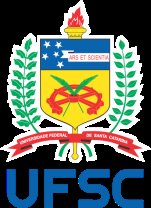 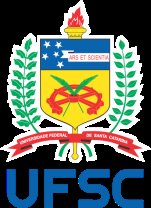 Universidade Federal de Santa CatarinaCentro SocioeconômicoDepartamento de Ciências da AdministraçãoBacharelado em Administração, Modalidade a DistânciaPLANO DE ENSINOEmentaAbertura e gerenciamento de novos negócios: Formalização do novo empreendimento e obtenção do CNPJ, regularização no corpo de bombeiros e obtenção do alvará de funcionamento, inscrição no cadastro de contribuintes na Secretaria da Fazenda e licenciamento na Vigilância Sanitária, gerenciamento do novo negócio. Inovação e competitividade: conceitos e tipos de inovação, competitividade nas empresas sob as diversas perspectivas da inovação, inovação e poder público. Modelos de negociação: Modelo de Negociação da Harvard Law School, comunicação, relação de ganhos mútuos, critérios, desenvolvimento e alternativas à negociação. Objetivo Geral da DisciplinaApresentar ao estudante as providencias, os estágios de criação do novo empreendimento e sua relação com o poder público; destacar a inovação na gestão empreendedora tendo em vista sua importância como diferencial competitivo; e por fim, mostrar a importância do desenvolvimento de estratégias relativas à negociação como forma de obter melhores resultados na gestão do novo empreendimento.Objetivos específicosAo final da disciplina, o estudante terá desenvolvido as seguintes habilidades e competências: capacidade para entender as providencias que devem ser tomadas para iniciar um novo empreendimento;capacidade para compreender a importância da inovação como um novo fator competitivo para empreendimentos de qualquer porte;capacidade para tomar decisões a partir da definição de estratégias de negociação adequadas.Conteúdo ProgramáticoUnidade 1 – Abertura e gerenciamento de novos negóciosUnidade 2 – Inovação e competitividadeUnidade 3 – Modelos de negociação6. Metodologia do TrabalhoPara o desenvolvimento desta disciplina, serão utilizados os seguintes recursos disponíveis no Ambiente Virtual de Ensino-Aprendizagem (AVEA): » material de apoio (livro didático e leituras complementares);» vídeo aulas; » atividades de aprendizagem; » fóruns de discussão e chats.Sistema de Avaliação» Duas atividades, contemplando o conteúdo da disciplina (30%).» Um fórum de discussão (10%).» Um prova, contemplando o conteúdo da disciplina (60%).8. Referências BásicaDEGEM, R. O empreendedor: fundamentos da iniciativa empresarial. São Paulo: Makron Books, 1989. DORNELAS, José Carlos A. Empreendedorismo: Transformando ideias em negócios. Rio de Janeiro: Campus, 2001.DRUCKER, Peter. Inovação e espírito empreendedor. São Paulo: Pioneira: 2005.PAVANI, C.; DEUTSCHER, J. A.; LÓPEZ, S. M. Plano de Negócios: Planejando o sucesso de seu empreendimento. Rio de Janeiro: Lexikon, 1997.ComplementarMINTZBERG, Henry; et al. Safari de estratégia: Um roteiro pela selva do planejamento estratégico. Porto Alegre: Bookman, 2000.GIBSON, James L. et al. Organizações: Comportamento, estrutura, processos. São Paulo: Atlas, 1981.ANGELONI, Maria T. Organizações do Conhecimento: infraestrutura, pessoas e tecnologias. São Paulo: Saraiva, 2003.WAGNER, John A.; HOLLEMBE, John R. Comportamento organizacional: criando vantagem competitiva. São Paulo: Saraiva, 1999.PORTER, M. Estratégia competitiva: Técnicas para análise da indústria e da concorrência. Rio de Janeiro: Campus, 1986.CHIAVENATO, Idalberto. Introdução a Teoria Geral da Administração. Rio de Janeiro: Campos, 2000.Dados de Identificação Disciplina: Empreendimentos e modelos de negociação Dados de Identificação Disciplina: Empreendimentos e modelos de negociação Dados de Identificação Disciplina: Empreendimentos e modelos de negociação Dados de Identificação Disciplina: Empreendimentos e modelos de negociação Professor: Marcelo Macedo Professor: Marcelo Macedo Professor: Marcelo Macedo Professor: Marcelo Macedo Código: CAD9107 Carga Horária: 60 horas Carga Horária: 60 horas Créditos: 4 Créditos: 4 Ano: 2018 Ano: 2018 Módulo:  Módulo:  